INVITATION Dear President/ General Secretary,The European Union Weightlifting Confederation in cooperation with the Italian Weightlifting Federation would like to invite you to the 4th European Union Weightlifting Cup and the EUWC Congress from 14 to 17 December 2017 in Rome (ITA). Please find attached:Rules and Regulations; Provisional Timetable;Preliminary Entry Form; Final Entry Form; Accommodation and Transportation Form. We are looking forward to see you in Rome!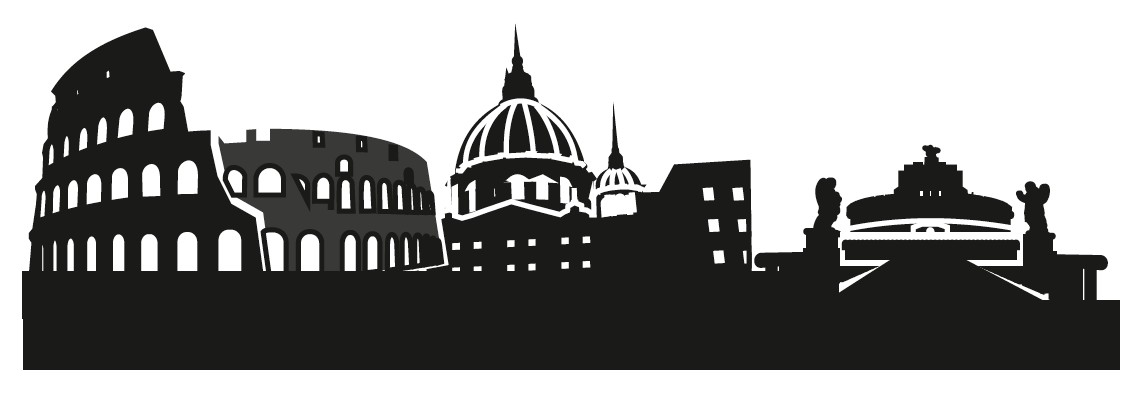 